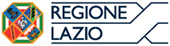 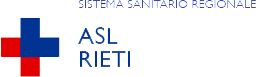 Al Direttore UOC Amm.ne del Personale dipendente  a convenzione e collaborazioniIl/La Sottoscritto/a  ___________________________________________________ Matr. _____________   in servizio presso ________________________________________________________________________CHIEDE di potersi assentare il giorno ______________________ dalle ore ___________ alle ore ______________per MOTIVI PERSONALI Rieti lì  ______/______/_________				       ………………..………………………..                                                                                                                                                      (firma)Visto si autorizza IL DIRIGENTE RESPONSABILEtimbro e firma